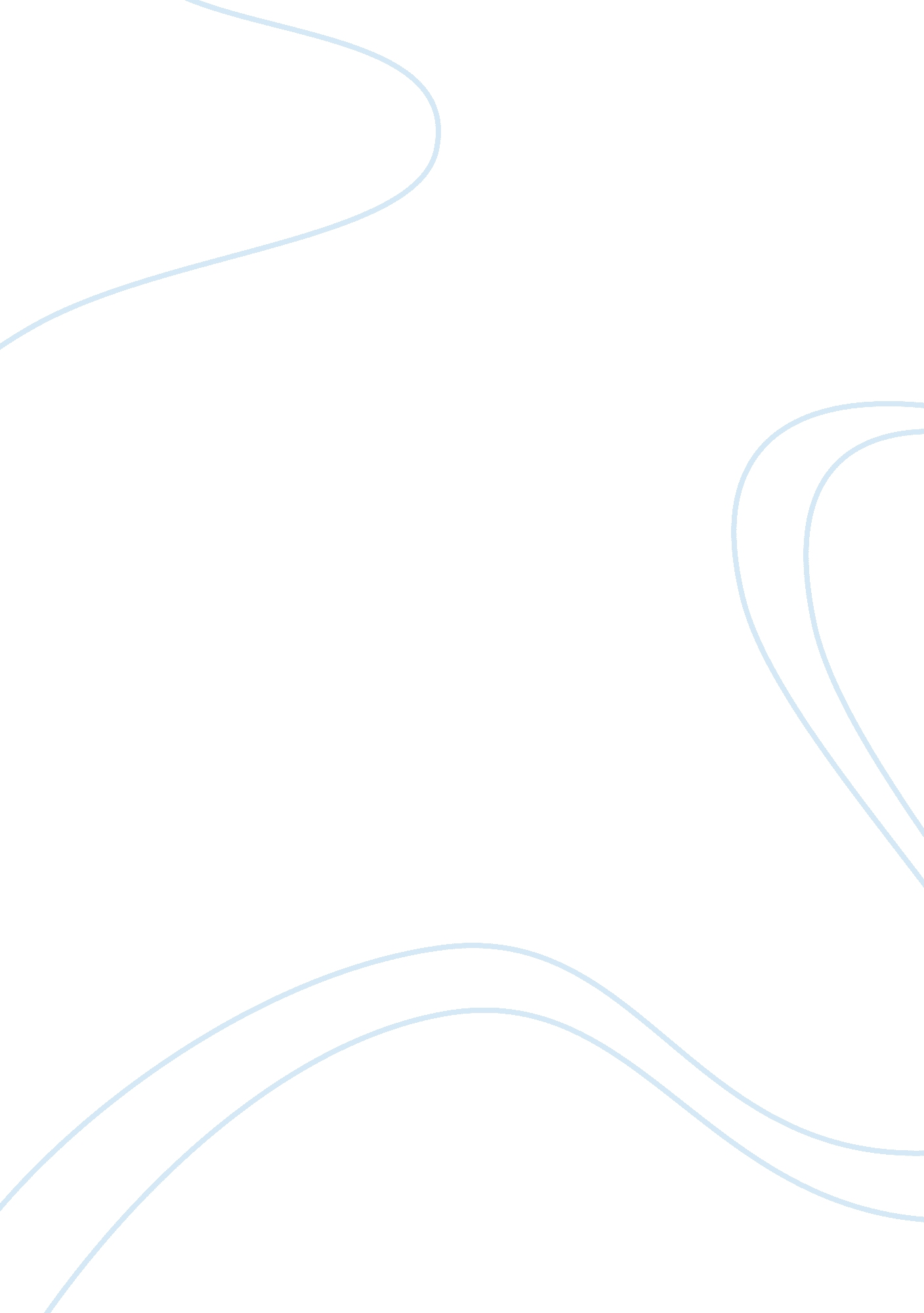 How to build a new worldLinguistics, English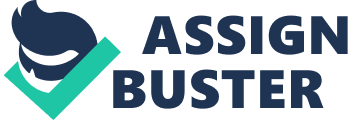 How to Build a New World Identify Naomi Kleins main idea Klein is concerned with what is the initiative, which peopleshould take to make the world a better place. The world is full of individualism, where, people have submerged themselves in using the public resources to benefit themselves. To her, this is not the right direction to take, since everyone should live to enjoy the resources of their nations or countries. 
2. Please define the following: 
a. Neoliberalism: can be defined as a set of economic policies that are known. On the perspective of Klein, she admits that people use this phenomenon-of creating new sets of economic policies- to satisfy their own needs. 
b. Individualism: is a phenomenon that encourages freedom, though at the cost of ties of the family, together with social cohesion. This act usually stresses the initiative of certain individual. In the context, it is worth to note that Klein explains that there is need to embrace freedom, even if it will be at the expensive of certain individuals or firms. 
c. Socialism: on the other hand, socialism entails a collective ownership. Klein brings out this point clearly by affirming that everyone has a collective responsibility in ensuring the best is achieved for the benefit of the whole family. 
d. Capitalism: this is a political and economic system where private owners, all in the name of gaining profits, usually control a country’s industry and trade. According to Klein, she points that Harper, forms a figure that represents someone who is Capitalist. 
3. According to Klein, why do social communities have such difficulty organizing? 
According to her, social communities have a difficult in organizing because the secret behind how the organization lost its control is not vivid. Second, those who were supposed to defend the whole community are fighting to gain personal benefit. And third, lack schools; have also participated in this, since people do not have knowledge concerning their rights. 
4. Klein claims society needs to " invest in education---education about the ideological and structural reasons why we have ended up where we are." What structures does she refer to? How might education reveal these structures so that, as Klein continues to say, a new world stands on a solid foundation? 
She refers to the structure of governance, where it favors leaders only. She admits that coalitions being in a top-down agreement will not in any way benefit the whole society. The change should emerge from down to top, with all members engaging in the change. 
5. What is Naomi Kleins tone? Provide an example to explain your choice. 
According to the passage, I think that Kleins’ tone is sympathy. Here, she is sympathizing with what is going on, for example she says “ We need you to be our fixed address, our base…”. I think in this saying, she indicates that there is an issue that should be rectified, by certain people. 
6. Who is Stephen Harper? 
Stephen Harper is mentioned in the passage; though he is known as Canadian minister. According to the passage, Stephen Harper had only one idea of building the economy. He solemnly focused on the privatization (Segerstrom 56). 
Here, it is important to note that the passage demonstrates that he struggled very much to stabilize the economy, to the extent that he did not give chance to those who opposed him. Sadly, however much he worked, faster and unopposed, the outcomes were very minimal. His desires was to create a better world, however what he did countered him. 
7. Create a map, and then type a one page response to the article. 

Capitalism 
School 
Labor 
Environment 
Population 
Not educated 
Few have access to labor force 
Poor and self oriented. Those who have some one will benefit. 
Public utilities 
Poor form of education 
Privatized 
Poorly educated people all operating public resources on personal benefit grounds. 
Private sectors 
Those in service are not considered as per the level of education 
Interlinked to the related community 
Poor and low service to the public 
8. Create a title 
The need for new world 
Works Cited 
Segerstrom, Paul Stephen. Naomi Klein and the anti-globalization movement. London: Centre for Economic Policy Research, 2003. 